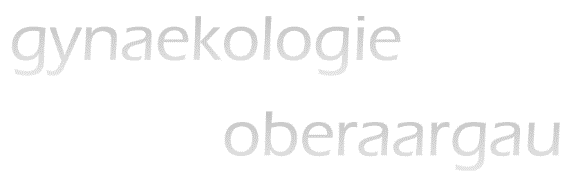 Bitziusstrasse 15, 3360 HerzogenbuchseeJoerg.lukesch@hin.ch       	           Fax : 062 961 05 15			Tel : 062 961 20 61Zuweisung zur gynäkologischen Untersuchung Notfall				 dringend			 nicht dringend Bei Notfällen bitten wir um eine kurze telefonische Information.Bitte ausfüllen oder mit Etikett versehen:Name der Patientin:	Text eingebenGeburtsdatum:		Text eingebenAdresse:			Text eingebenTelefon/Natel:		Text eingebenIndikation: 			Text eingebenÜber Hausarztmodell versichert: Ja		 neinBericht  elektronisch an Email	Text eingeben	 FAX            		              Brief			 Kein Bericht erforderlichAnmeldende Praxis:	Text eingeben